T.R.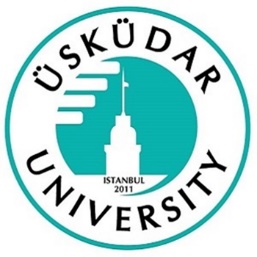 USKUDAR UNIVERSITYInstitute of ScienceDepartment			: ……………………………………..........………………………………………………………….Program			: ……………………………………..........………………………………………………………….Student No			: ………………………………Student’s Name Surname	: ……………………………………..........………………………………………………………….
The study called ……..……………………………………………..........………………………………………………………… has been unanimously accepted as a master's thesis on the exam at DD / MM / 20YY by the following jury. Jury President	: ……………………………………………….		Signature		 (……………………………………………………………………  University)Advisor		: ……………………………………………….		Signature		 (……………………………………………………………………  University)Member	: ……………………………………………….		Signature		 (……………………………………………………………………  University)APPROVAL	This thesis was approved by the above jury members and accepted by the decision of the Board of Directors of the Institute dated DD / MM / 20YY  and numbered ...........................								  Assoc. Prof. Mesut KARAHAN									       Director of the Institute